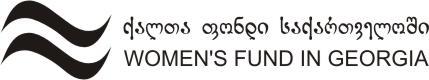 სააპლიკაციო ფორმა ორგანიზაციებისა და ჯგუფებისათვის1.   საკონტაქტო ინფორმაცია •	ორგანიზაციის სახელწოდება (სტატუსი, რეგისტრაციის ადგილი და ნომერი)•	საინიციატივო ჯგუფის შემთხვევაში, ჯგუფის სახელი და პასუხისმგებელი პირის ვინაობა•	მისამართი (ქალაქი, რაიონი, სოფელი), ტელეფონი/ფაქსი, ელ.ფოსტა •	საკონტაქტო პირი, თანამდებობა, საკონტაქტო ინფორმაცია2.   ინფორმაცია ორგანიზაციის შესახებ •	აღწერეთ თქვენი ორგანიზაციის/ჯგუფის მისია და მიზნები•	აღწერეთ ორგანიზაციის/ჯგუფის საქმიანობა ქალთა საკითხებთან მიმართებაში•	აღწერეთ ორგანიზაციის სტრუქტურა (შტატი, საბჭო, წევრები,  მოხალისეები და მათი მოვალეობები) და გადაწყვეტილების მიღების მექანიზმი•	მიუთითეთ ორგანიზაციის დამფუძნებლების, შტატისა და საბჭოს წევრების ვინაობა (სახელი, გვარი) და ასაკი•	ორგანიზაციის ფინანსური მდგომარეობა _ ინფორმაცია წლიური ბიუჯეტის შესახებ დაფინანსების ძირითადი  წყაროების მითითებით •	საინიციატივო ჯგუფის შემთხვევაში აღწერეთ გაერთიანების მიზანი, ამოცანები, ჯგუფის წევრების პროფესიული გამოცდილება ქალთა საკითხებთან მიმართებით (მათი სახელების და ასაკის მითითებით)3.   პროექტი	•	პროექტის სათაური•	პროექტის ხანგრძლივობა (დაწყებისა და დასრულების ზუსტი ვადის მითითებით)  •	პრობლემის აღწერა •	პროექტის მიზნები და ამოცანები•	პროექტის საქმიანობის დეტალური აღწერა•	პროექტის განხორციელებაში ჩართული ადამიანების ვინაობა (სახელი, გვარი) და პროფესიული გამოცდილება/უნარები •	მიზნობრივი ჯგუფების განსაზღვრა•	მოსალოდნელი შედეგები•	პროექტის განვითარების შესაძლებლობა საგრანტო პერიოდის დასრულების  შემდეგ•	პროექტით გათვალისწინებული საქმიანობის დროში განაწილების გეგმა 4.  ბიუჯეტი სავარაუდო ხარჯები უნდა იყოს რეალისტური და დასაბუთებული მოთხოვნილი სტატიების (საოპერაციო, სატრანსპორტო ხარჯები, ხელფასი/ჰონორარი და ა.შ.) მიხედვით.5.  რეკომენდაციამოგვაწოდეთ საკონტაქტო ინფორმაცია ერთი ან ორი პირის შესახებ (მათი ორგანიზაციების მითითებით), რომელთაც შეუძლიათ თქვენთვის რეკომენდაციის გაწევა.Апликационная форма Контактная информацияНазвание организации (статус, место и номер регистрации). В случае инициативной группы, укажите название организации, имя и фамилию ответственного лица.Адрес (город, район, деревня), телефон/факсКонтактное лицо, должность, координаты2. Информация об организации Опишите:миссию и цель вашей организации\группы  деятельность, связанную с женскими вопросамиструктуру организации\группы – совет, сотрудники, члены, и добровольцы; их обязанности, механизм принятия решений укажите имя, фамилию и возраст учредителей, сотрудников и членов советафинансовое положение организации – информация о вашем бюджете  на данный год, с указанием источников финансированияВ случае инициативной группы, укажите причины объединения, профессиональный опыт членов группы (с указанием имени, фамилии и возраста)3.	ПроектНазвание проекта.Сроки осуществления  проекта (точная дата начала и завершения).Описание проблемыЦель и задачи проекта.Описание запланированных работ.Имя, фамилия и профессиональный опыт людей, занятых в проектеОпределение целевых групп.Ожидаемые результаты.Предполагаемые возможности развития проекта по завершению срока, определённого  проектом.Детальный график запланированных работ.     4.   Бюджет Статьи расходов (операционные, транспортные  траты, зарплата/гонорар и т.д.) должны  быть  реалистичны и  аргументированны.5.   Рекомендация Необходимо указать информацию о людях и их организациях, которые могут стать            Вашими рекомендаторами.  (1-2 человека)Application form1. Contact informationName of your organization (status, registration place and number)Address (city, region, village), Tel/Fax, E-mailContact info, position2. Information about organizationPlease, describe the mission of your organization and the work you do in regards to women’s issues.Please, indicate your organization’s structure and decision-making mechanisms; also provide names of the staff, board, members, volunteers, etc. and their positions. Please, indicate your organizations financial standing: annual budget, and list all financial sources/donors. 3.  Project Project nameProject duration (indicate the start and the end dates)Problem descriptionProject aims and goalsTarget groupsSustainabilityTime-Schedule4. BudgetAll expenses should be realistic and listed according to the fields: operational fees, transport fees, salary/honorarium, etc. (see the attached Budget form)5. RecommendationsPlease, provide the contact information of one or two persons who can provide recommendations for your organization.